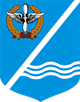 МЕСТНАЯ АДМИНИСТРАЦИЯКАЧИНСКОГО МУНИЦИПАЛЬНОГО ОКРУГАПОСТАНОВЛЕНИЕ№ 170-МАВ соответствии с Постановлением местной администрации Качинского муниципального округа от 03.12.2018г. №165-МА, с целью приведения в соответствие с требованиями бюджетного законодательства Российской Федерации, в соответствии со  статьей 179 Бюджетного кодекса Российской Федерации, Федеральным  законом от 06.10.2003 № 131-ФЗ «Об общих принципах организации местного самоуправления в Российской Федерации», Законом города Севастополя  от 30.12.2014 № 102-ЗС «О местном самоуправлении в городе Севастополе», Решением Совета Качинского муниципального округа от 11.09.2015 № 10/71 «Об утверждении форм для разработки муниципальных программ во  внутригородском муниципальном  образовании города Севастополя Качинского муниципального округа», Уставом внутригородского муниципального образования города Севастополя Качинский муниципальный округ, утвержденного решением Совета Качинского муниципального округа от 19.03.2015 № 13, Положением о местной администрации внутригородского муниципального образования города Севастополя Качинский муниципальный округ, утверждённого Решением Совета Качинского муниципального округа от 13.05.2015 № 14, местная администрация Качинского муниципального округаПОСТАНОВЛЯЕТ:1. Внести изменения в муниципальную программу «Развитие физической культуры и спорта внутригородского муниципального образования города Севастополя Качинский муниципальный округ на 2018 год и плановый период 2019-2020 годов» и утвердить ее в новой редакции (Приложение).3. Настоящее постановление действует с 01 января 2019 года.4. Контроль за исполнением настоящего постановления оставляю за собой.Приложениек постановлению местной администрации Качинского муниципального округаот  03.12.2018 № 170-МАМУНИЦИПАЛЬНАЯ ПРОГРАММА «Развитие физической культуры и спорта внутригородского муниципального образования города Севастополя Качинский муниципальный округ »п. Кача2018ПАСПОРТмуниципальной программы «Развитие физической культуры и спорта внутригородского муниципального образования города Севастополя Качинский муниципальный округ»1. Общая характеристика состояния сферы реализации муниципальной программы, основные проблемы в указанной сфере и прогноз ее развитияМуниципальная целевая программа «Развитие физической культуры и спорта внутригородского муниципального образования города Севастополя Качинский муниципальный округ» (далее – Программа) разработана местной администрацией Качинского муниципального округа в соответствии со следующими нормативными документами:- Федеральный закон от 06.10.2003 № 131-ФЗ «Об общих принципах организации местного самоуправления в Российской Федерации»;- Закон города Севастополя  от 30.12.2014 № 102-ЗС «О местном самоуправлении в городе Севастополе»;- Уставом внутригородского муниципального образования города Севастополя Качинский муниципальный округ;- Решение Совета Качинского муниципального округа от 11.09.2015 № 10/71«Об утверждении форм для разработки муниципальных программ во  внутригородском муниципальном  образовании города Севастополя Качинского муниципального округа».Физическая культура и спорт являются составными элементами культуры личности и здорового образа жизни, значительно влияют не только на повышение физической подготовленности, улучшение здоровья, но и на поведение человека, оказывая непосредственное влияние на формирование личности и межличностных отношений.Мероприятия муниципальной программы в области развития физической культуры и спорта направлены на повышение роли физической культуры и спорта в формировании здорового образа жизни населения, создание эффективной системы подготовки спортивного резерва и условий для развития спорта высших достижений.Существенным фактором, обусловливающим недостатки в развитии физической культуры и спорта, является отсутствие личных мотиваций, заинтересованности и потребности в физкультурных занятиях у значительной части населения. Следует разработать профессионально подготовленные программы занятий, учитывающие особенности социально-демографических групп населения и характер труда.Одним из главных направлений развития физической культуры и спорта является физическое воспитание детей, подростков и молодежи, что способствует решению многих важных проблем, таких как улучшение здоровья населения, увеличение продолжительности жизни и улучшение ее качества, профилактика правонарушений.Успешное развитие физической культуры и спорта в Качинском муниципальном округе в значительной мере зависит от создания системы финансирования и бюджетного планирования в данной отрасли, в том числе в сфере межбюджетных отношений всех уровней.Программно-целевой метод управления развитием физической культуры и спорта позволит вывести культуру на уровень, позволяющей ей стать полноценным и активным участником социально-экономических  процессов, происходящих на территории округа.Программно-целевой метод позволит сконцентрировать финансовые ресурсы на конкретных объектах и приоритетных направлениях для развития отрасли.2. Приоритеты муниципальной политики в сфере реализации Программы, цели, задачи и описание конечных результатов ПрограммыПриоритетным направлением муниципальной политики в сфере развития физической культуры и спорта является сохранение и развитие  культурного наследия Качинского муниципального округа, повышение роли физической культуры и спорта в формировании здорового образа жизни населения.Основными стратегическими целями Программы являются:- создание условий для нравственного совершенствования и улучшение качества жизни каждой личности; - содействие вовлечению населения в систематические занятия физической культурой и спортом; - создание условий для укрепления здоровья населения путем развития и эффективного использования инфраструктуры физической культуры и спорта; -широкая пропаганда роли занятий физической культурой и спортом.Для достижения этих целей должны быть решены следующие основные задачи:- своевременное исполнение муниципальных обязательств в сфере физической культуры и спорта;  - повышение эффективности и качества исполнения муниципальных обязательств в сфере физической культуры и спорта;  - обеспечение условий для доступности учреждений в сфере физической культуры и спорта;  - повышение качества услуг в сфере физической культуры и спорта, предоставляемых с учетом изменяющихся потребностей граждан;  - формирование среды активного взаимодействия участников предоставления услуг в сфере физической культуры и спорта.Задачи определяют конечный результат реализации взаимосвязанных мероприятий при осуществлении государственных функций, в рамках достижения цели Программы.3. Обоснование объёма финансовых ресурсов, необходимых для реализации Программы, основные мероприятияГлавный распорядитель бюджетных средств по реализации мероприятий Программы – местная администрация Качинского муниципального округа.Ответственным исполнителем Программы является Общий отдел местной администрации Качинского муниципального округа.Расчёт финансового обеспечения мероприятий Программы осуществляется с учётом изменений прогнозной численности населения участвующего в досугово-спортивных мероприятиях в результате реализации Программы.Финансирование Программы проводится за счёт средств местного бюджета.Объём финансирования мероприятий Программы за счёт средств бюджета Качинского муниципального округа ежегодно уточняется в соответствии с решением Совета Качинского муниципального округа «О бюджете внутригородского муниципального образования города Севастополя Качинского муниципального округа».Бюджетные средства используются в пределах и объёмах соответствующих бюджетных назначений, установленных решением сессии на соответствующий год. План в разрезе мероприятий на текущий бюджетный год утверждается одновременно с утверждением муниципального бюджета.Контроль по целевому использованию бюджетных средств возлагается на главного распорядителя бюджетных средств – местную  администрацию внутригородского муниципального образования города Севастополя Качинского муниципального округа.Ресурсное обеспечение и перечень основных мероприятий Программы приведены в Приложении 2, 3 к Программе.4. Оценка планируемой эффективности ПрограммыВ ходе реализации муниципальной программы ответственный исполнитель Программы в целях определения необходимости ее корректировки проводит оперативную оценку эффективности ее реализации.В качестве критериев оценки эффективности Программы используются целевые показатели (индикаторы), приведенные в Приложении 1 «Сведения о показателях (индикаторах) муниципальной программы Качинского муниципального округа «Развитие физической культуры и спорта  внутригородского муниципального образования  города Севастополя Качинский муниципальный округ».Эффективность реализации муниципальной программы определяется степенью достижения плановых значений целевых показателей (индикаторов).Приоритеты муниципальной политики, цели, задачи и описание конечных результатов в сфере реализации программПриоритетами политики в сфере реализации программы являются:- улучшение физического развития населения Качинского муниципального округа;- пропаганда физической культуры и спорта как важной составляющей здорового образа жизни среди населения.Основными целями подпрограмм являются:- создание условий для занятий физической культурой и  спортом  и  приобщения  всех  слоев  населения Качинского муниципального округа к  систематическим занятиям физической  культурой  и  спортом;- увеличение доли населения, охваченного физкультурно–оздоровительной работой.Для реализации поставленных целей предусматривается решение следующих задач:- обеспечение   доступности   занятий    физической культурой и  спортом  для  всех  слоев  населения Качинского муниципального округа;- популяризация и пропаганда физической культуры  и  спорта.Для формирования у населения округа устойчивого интереса к ведению здорового  образа жизни (организация досуга, проведение семейных соревнований, соревнований по видам спорта с охватом всех слоев населения) следует расширить пропагандистскую деятельность по формированию здорового образа жизни, развивать меры поощрения за достижение высоких спортивных результатов, чествовать победителей соревнований.Выполнение намеченных Программой мероприятий позволит:- увеличить   долю   населения, систематически занимающейся физической культурой и спортом;- создаст условия для успешного выступления спортсменов на соревнованиях различного уровня.Реализация Программы не только создаст необходимые условия для занятий физической культурой и спортом  для различных категорий населения, обеспечит проведение спортивно-массовых и оздоровительных мероприятий на более высоком уровне, но и сделает занятия физической культурой и спортом более привлекательными для населения, создаст предпосылки для возрождения массовости физкультурного движения в округе,  снизит преступность среди молодёжи,  улучшит спортивный имидж Качинского муниципального округа.Целевые индикаторы и показатели программы приведены в Приложении № 1 к программе.Приложение 1 к муниципальной программе «Развитие физической культуры и спорта внутригородского муниципального образования города Севастополя Качинский муниципальный округ»Сведения о показателях (индикаторах) муниципальной программы Качинского муниципального округа «Развитие физической культуры и спорта  внутригородского муниципального образования  города Севастополя Качинский муниципальный округ» Приложение 2 муниципальную программу «Развитие физической культуры и спорта внутригородского муниципального образования города Севастополя Качинский муниципальный округ»Перечень мероприятий муниципальной программы «Развитие физической культуры и спорта внутригородского муниципального образования города Севастополя Качинский муниципальный округ» Приложение 3 муниципальную программу «Развитие физической культуры и спорта внутригородского муниципального образования города Севастополя Качинский муниципальный округ»Ресурсное обеспечение и прогнозная (справочная) оценка расходов на реализацию муниципальной программы из различных источников финансирования03 декабря 2018 годап.КачаО внесении изменений в муниципальную программу «Развитие физической культуры и спорта внутригородского муниципального образования города Севастополя Качинский муниципальный округ на 2018 год и плановый период 2019-2020 годов», утвержденную Постановлением от 29.12.2017г. №116-МА и утверждении ее в новой редакцииО внесении изменений в муниципальную программу «Развитие физической культуры и спорта внутригородского муниципального образования города Севастополя Качинский муниципальный округ на 2018 год и плановый период 2019-2020 годов», утвержденную Постановлением от 29.12.2017г. №116-МА и утверждении ее в новой редакцииЗаместитель Главы местной администрации, Руководитель аппаратаР.А. ТишкоОтветственный исполнитель муниципальной программы Общий отдел местной администрации Качинского муниципального округаУчастники муниципальной программы  Местная администрация  Качинского муниципального округа, Совет Качинского муниципального округа, спортивные секции, образовательные учрежденияЦель муниципальной программыПопуляризация здорового образа жизни и             привлечения широких слоёв населения к регулярным занятиям спортаЗадачи муниципальной программы     воспитание детей и молодых граждан,  профилактика негативных проявлений в детской  и молодежной среде;повышение мотивации граждан к регулярным занятиям физической культурой и спортом и ведению здорового образа жизни;обеспечение успешного выступления спортсменов на спортивных соревнованиях.Сроки и этапы реализации муниципальной программы Программа реализуется в один этап Срок реализации 2019 – 2021 годыОбъем бюджетных ассигнований муниципальной программы за счет средств местного бюджета (с расшифровкой объемов бюджетных ассигнований по годам)Финансирование осуществляется за счёт средств бюджета внутригородского муниципального образования города Севастополя Качинский муниципальный округ 2019 год –  200,0 тыс.руб.2020 год –  0,0 тыс.руб.2021 год –  0,0 тыс.руб.Конечные результаты реализации муниципальной программы– привлечение к занятиям спортом и здоровому образу жизни широких слоев населения и как результат повышение качества жизни;– достижение спортсменами высоких результатовЗаместитель Главы местной администрации, Руководитель аппаратаР.А. Тишко№ п/пЦелевой показательЕдиница измеренияПлановые значения целевого показателя в годПлановые значения целевого показателя в годПлановые значения целевого показателя в год№ п/пЦелевой показательЕдиница измерения2019202020211234561Количество участников спортивных мероприятий (дети / родители)чел.1060/5601090/530720/5102Удельный вес участников, посетивших спортивно-массовые мероприятия от общей численности населения в возрасте до 18 лет (общая численность  населения в возрасте до 18 лет – 1929 чел.)%5055503Среднее количество проводимых мероприятий в год единиц3234Освоение средств, выделенных для реализации программы%100100100№ п/пНаименование мероприятияИсполнителимероприятийСрокиИсточник финанси-рованияОбъем финансирования, тыс.руб.Объем финансирования, тыс.руб.Объем финансирования, тыс.руб.Объем финансирования, тыс.руб.Ожидаемые результатыОжидаемые результатыОжидаемые результаты№ п/пНаименование мероприятияИсполнителимероприятийСрокиИсточник финанси-рованияВсего2019202020212019202020211234567891011121Проведение массовых, спортивно- досуговых мероприятий, соревнованийОбщий отдел МА Качинского МО, спортивные секции, образователь-ные учреждения2019-2021 годыместный бюджет200,0200,000,00,0Не менее 3 меро-при-ятий в годНе менее 2 меро-при-ятий в годНе менее 3 меро-при-ятий в год2Просветительская работа по пропаганде здорового образа жизни, отказа от вредных привычек. Популяризация различных видов спорта.Общий отдел МА Качинского МО, спортивные секции, образовательные учреждения2019-2021 годыместный бюджет----Не менее 3 меро-приятий в годНе менее 2 меро-приятий в годНе менее 3 меро-приятий в годСтатусНаименование муниципальной программы, подпрограммыОтветствен-ный исполнительИсточник финансиро-ванияОценка расходов реализации Программы по годам, тыс.руб.Оценка расходов реализации Программы по годам, тыс.руб.Оценка расходов реализации Программы по годам, тыс.руб.СтатусНаименование муниципальной программы, подпрограммыОтветствен-ный исполнительИсточник финансиро-вания2019202020211234567Муниципальная программа«Развитие физической культуры и спорта внутригородского муниципального образования города Севастополя Качинский муниципальный округ» Общий отдел МА Качинского МОВсего200,00,000,00Муниципальная программа«Развитие физической культуры и спорта внутригородского муниципального образования города Севастополя Качинский муниципальный округ» Общий отдел МА Качинского МОМестный бюджет200,00,000,00Муниципальная программа«Развитие физической культуры и спорта внутригородского муниципального образования города Севастополя Качинский муниципальный округ» Общий отдел МА Качинского МОВнебюджетные источники–––